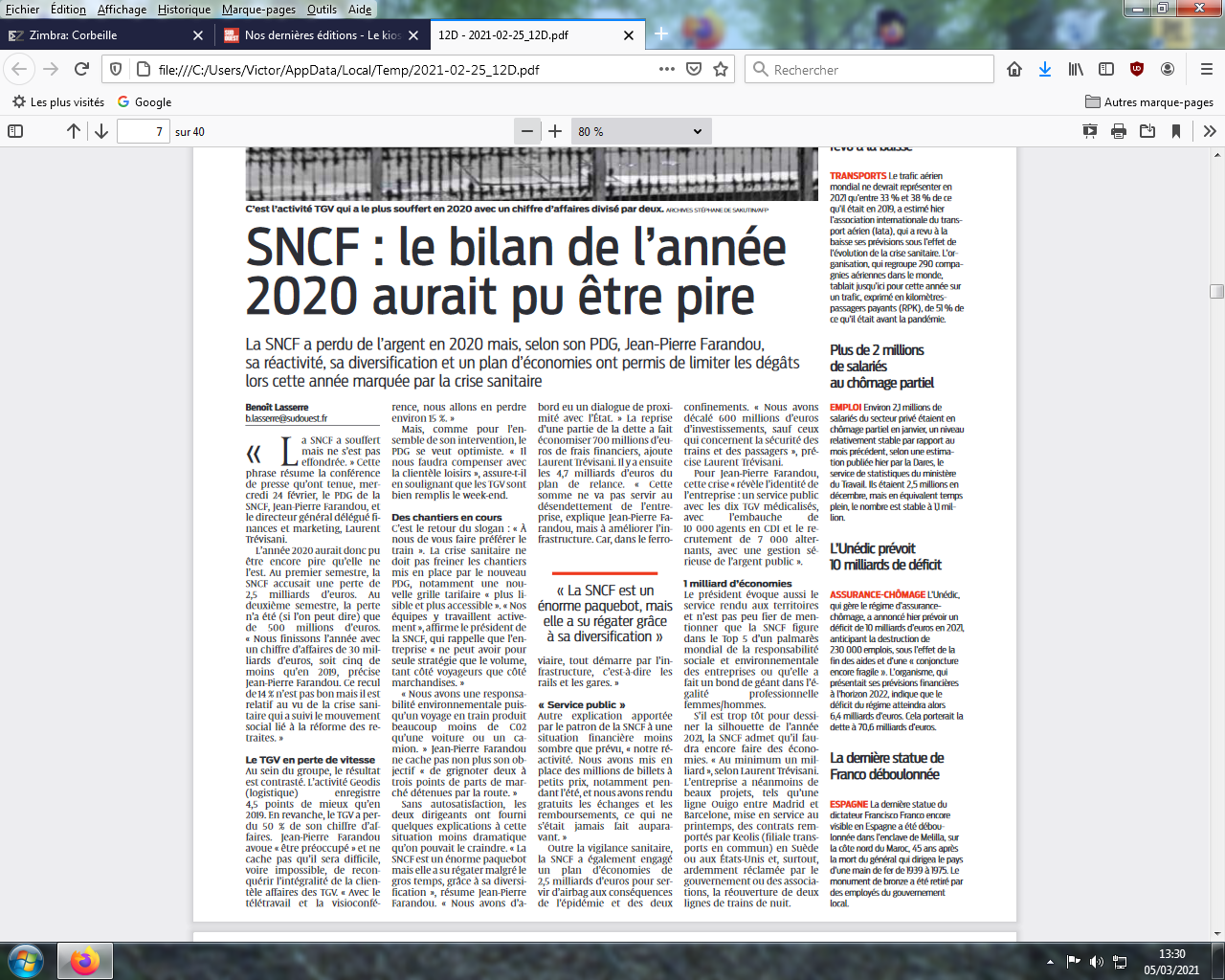 Sud Ouest 25 février: 15% de pertes apparemment irrattrapables dues au télétravail et à la visioconférence.Il me semble qu'au moment du débat public ils tablaient au maximum autour de 3 à 4%.